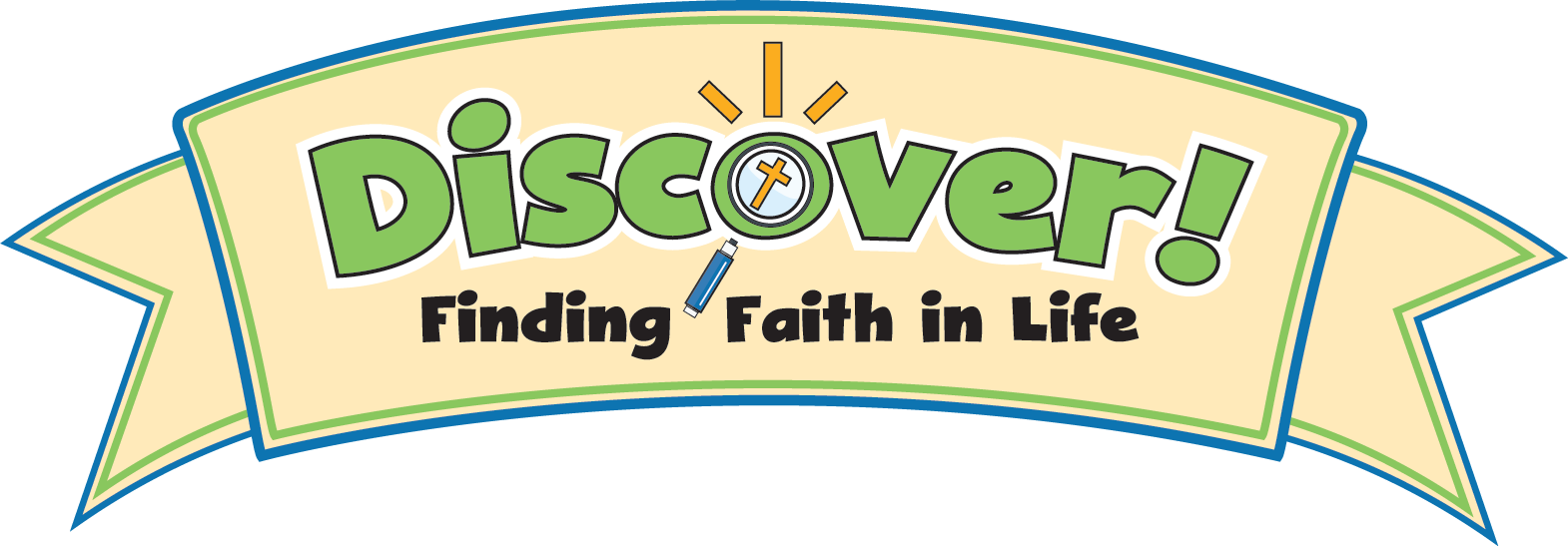 Discover Digital eLearning FormParish Name: 							Parish Zip Code: 			Director of Religious Ed: 							DRE email address: 							             Total number of kids in 1st Grade             # of 1st Grade Classes 1st grade Catechist names & email addresses             Total number of kids in 2nd Grade             # of 2nd Grade Classes2nd grade Catechist names & email addresses             Total number of kids in 3rd Grade             # of 3rd Grade Classes3rd grade Catechist names & email addresses             Total number of kids in 4th Grade             # of 4th Grade Classes4th grade Catechist names & email addresses             Total number of kids in 5th Grade             # of 5th Grade Classes5th grade Catechist names & email addresses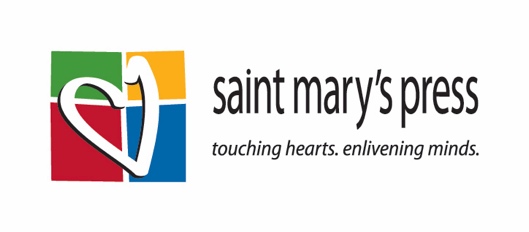 